ОПИСАНИЕ МЕСТОПОЛОЖЕНИЯПУБЛИЧНОГО СЕРВИТУТА: ЛИНЕЙНОЕ СООРУЖЕНИЕ - ВЛ-10КВ №21 ПС "БУРАН" РАСПОЛОЖЕННОГО ПО АДРЕСУ: КАЛУЖСКАЯ ОБЛАСТЬ, МАЛОЯРОСЛАВЕЦКИЙ РАЙОНОбзорная схема границ публичного сервитутаОбразцовоОбразцовоВерховскоеБабичевоСергиевкаМотякиноТимовкаБерезовкаМихеевоМасштаб 1:15 000АвдотьиноЖелудовкаДетчино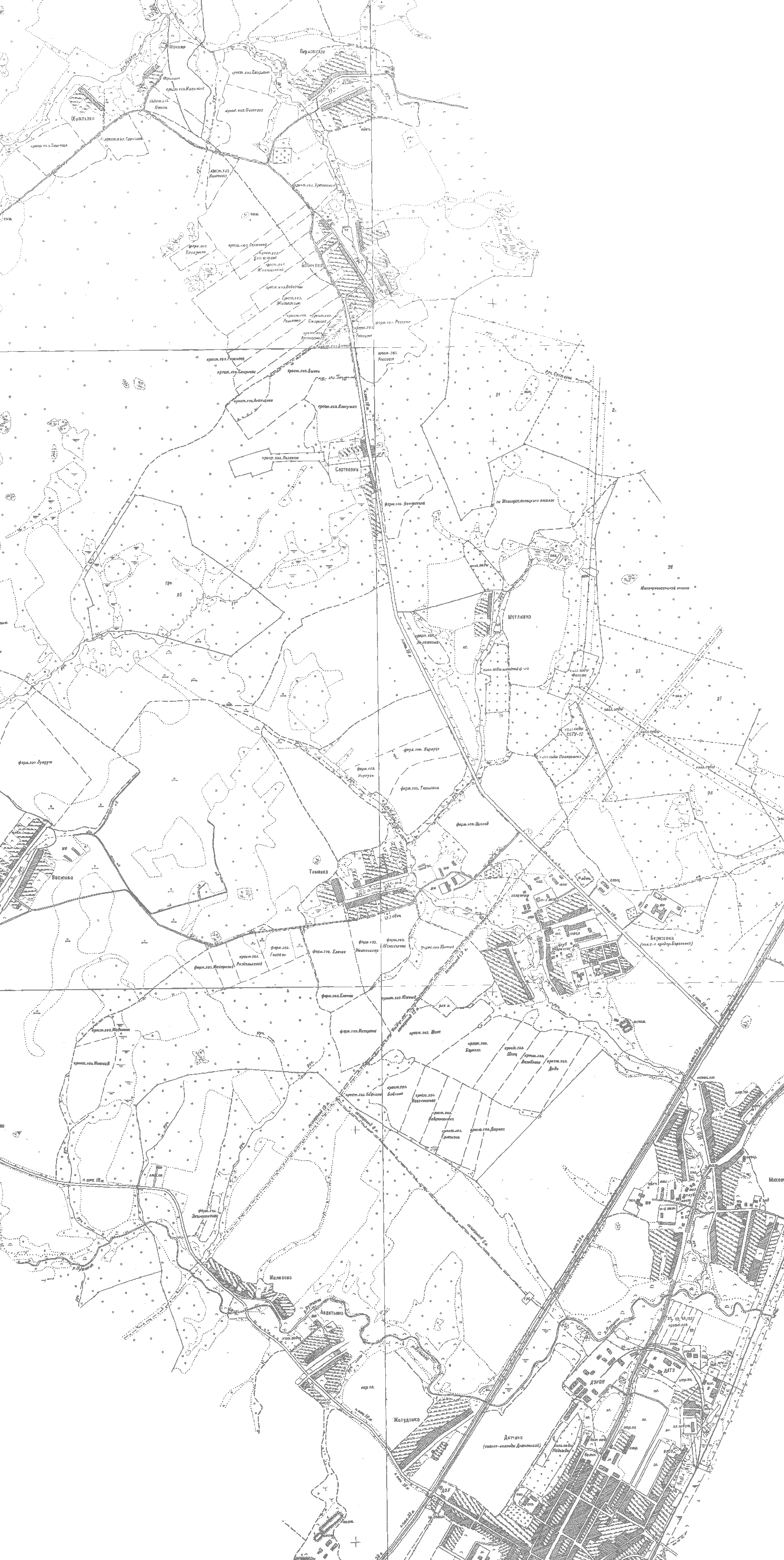 Условные обозначения:- граница публичного сервитута: Линейное сооружение -ВЛ-10кВ №21 ПС "Буран"